[Titlu broșură]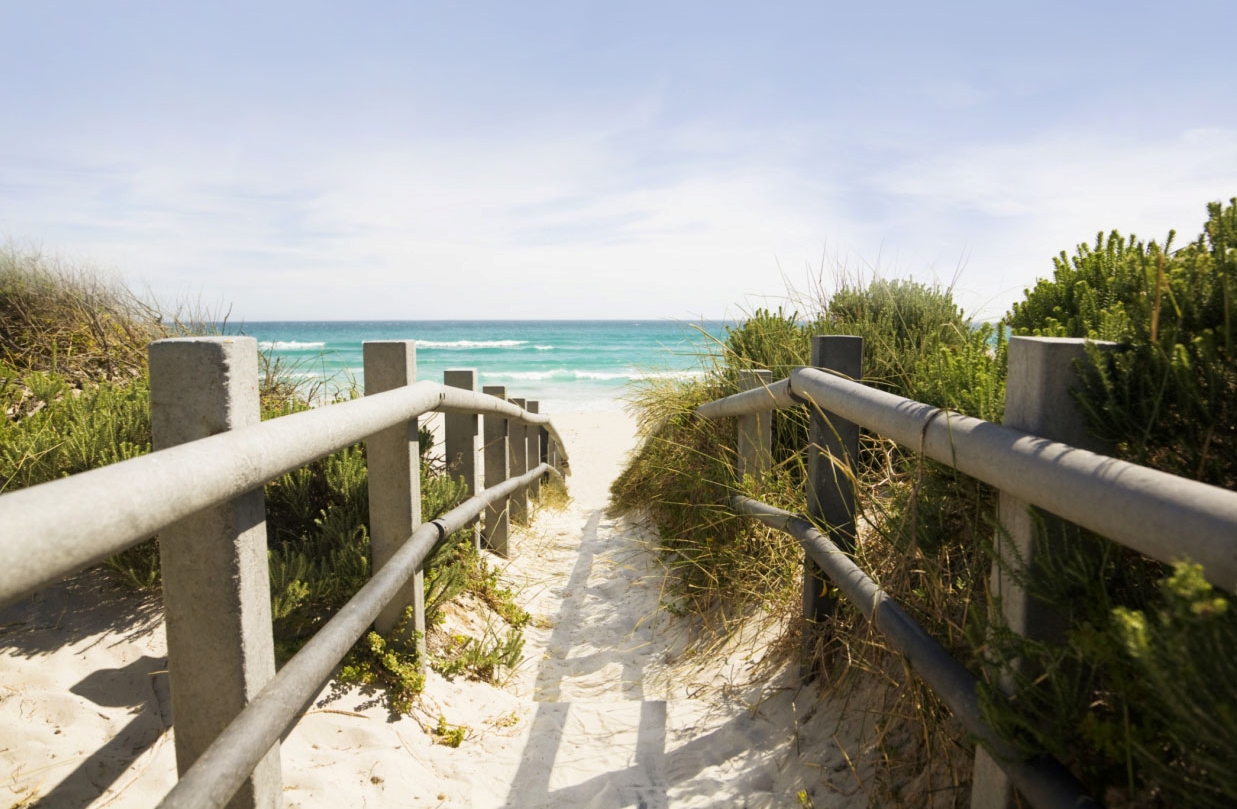 [Promovați o ofertă de nerefuzat aici!][Nume firmă][Adăugați un slogan sau alt text de încheiere aici] |  [E-mail] |  [Site web] |  [Telefon][Este ușor să personalizați această broșură. Pentru a înlocui textul substituent cu unul propriu, selectați-l și începeți să tastați. Nu includeți spațiu la dreapta sau la stânga caracterelor din selecția dvs.][Preț]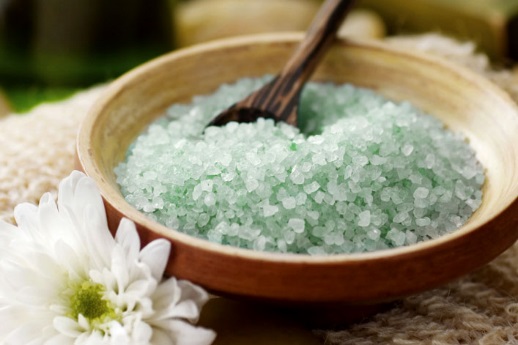 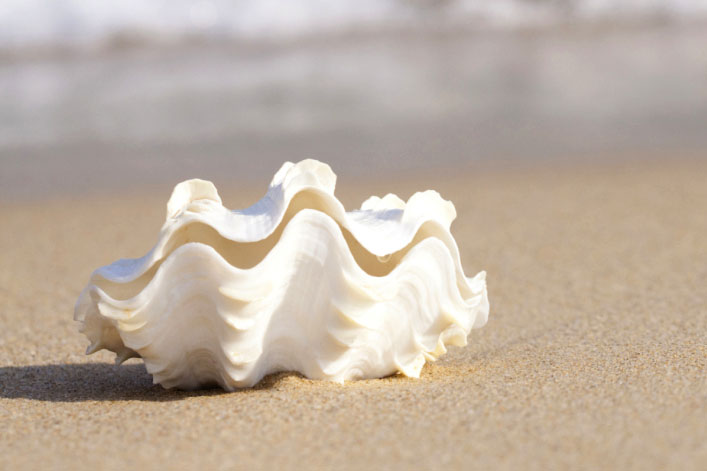 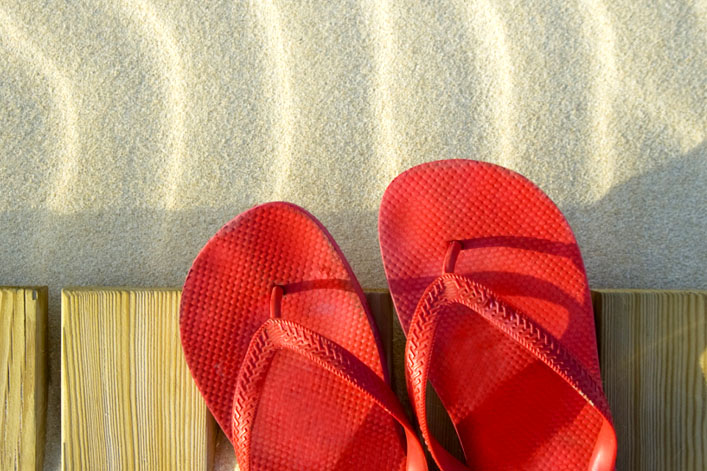 [Obțineți imaginea][Pentru a înlocui fotografia cu una proprie, ștergeți-o și, pe fila Inserare, faceți clic pe Imagine.][Faceți o fotografie detaliată][Începeți cu imagini de aceeași dimensiune pentru rezultate 
optime în acest aspect. Apoi faceți clic dreapta pe o fotografie pentru opțiuni simple de mărire și micșorare.][Scoateți în evidență stilul dvs.][Selectați o fotografie și apoi, pe fila Instrumente imagine - Format, aplicați un stil de imagine sau scalați fotografii pentru o anumită dimensiune.]